УКРАЇНАПОЧАЇВСЬКА  МІСЬКА  РАДАСЬОМЕ  СКЛИКАННЯВІСІМНАДЦЯТА  СЕСІЯ                                                  РІШЕННЯ                                    ПРОЕКТ  Від  « __ » _______ 2017 року                                                                    №_____Про затвердження технічної документаціїіз землеустрою щодо встановлення (відновлення) меж земельної  ділянки внатурі (на місцевості) для будівництва та обслуговування житлового будинку, господарських будівель і споруд в м. Почаїв, вул. Шевченка, 88  гр. Просяній А.М.              Розглянувши заяву жительки м. Почаїв, вул. Шевченка, 88, гр. Просяної А.М., яка просить затвердити технічну документацію із землеустрою щодо встановлення (відновлення) меж земельної  ділянки в натурі (на місцевості) для будівництва та обслуговування житлового будинку, господарських будівель і споруд м. Почаїв, вул. Шевченка, 88 та передати дану ділянку безоплатно у власність, керуючись ст. 12,79,107,118,120,121,125,126,186 Земельного кодексу України, ст. 26 Закону України “Про місцеве самоврядування в Україні ”, ст. 25 Закону України "Про землеустрій", ст. 21 Закону України "Про державний земельний кадастр", Закону України "Про державну реєстрацію речових прав на нерухоме майно та їх обтяжень", сесія Почаївської міської ради                                                           В И Р І Ш И Л А : Затвердити гр. Просяній Анні Михайлівні технічну документацію із землеустрою щодо встановлення (відновлення) меж  земельної ділянки в натурі (на місцевості) площею 0,0900 га для будівництва та обслуговування житлового будинку, господарських будівель і споруд за кадастровим номером    6123410500:02:001:2719 у  м. Почаїв, вул. Шевченка, 88, землі житлової та громадської забудови в межах населеного пункту. Передати гр. Просяній Анні Михайлівні  безоплатно у власність земельну ділянку площею 0,0900 га для будівництва та обслуговування житлового будинку, господарських будівель і споруд в м. Почаїв, по вул. Шевченка, 88.Зареєструвати речові права на земельну ділянку у встановленому законодавством порядку.Термін дії даного рішення один рік з моменту його прийняття.Контроль за   виконанням даного рішення покласти на постійну депутатську комісію з питань містобудування, архітектури, земельних відносин та охорони навколишнього природного середовища.Капрічук О.М.Новаковська І.Ю.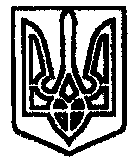 